Name: ___________________________________________________ Period: __________ Date: Coloring the Animal Cell and Plant Cell: Choose a color for each of the parts below. Color and label the cell part to match. Next to cell part, write the function of that cell part and whether it is found in a plant or animal cell.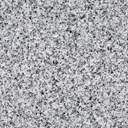 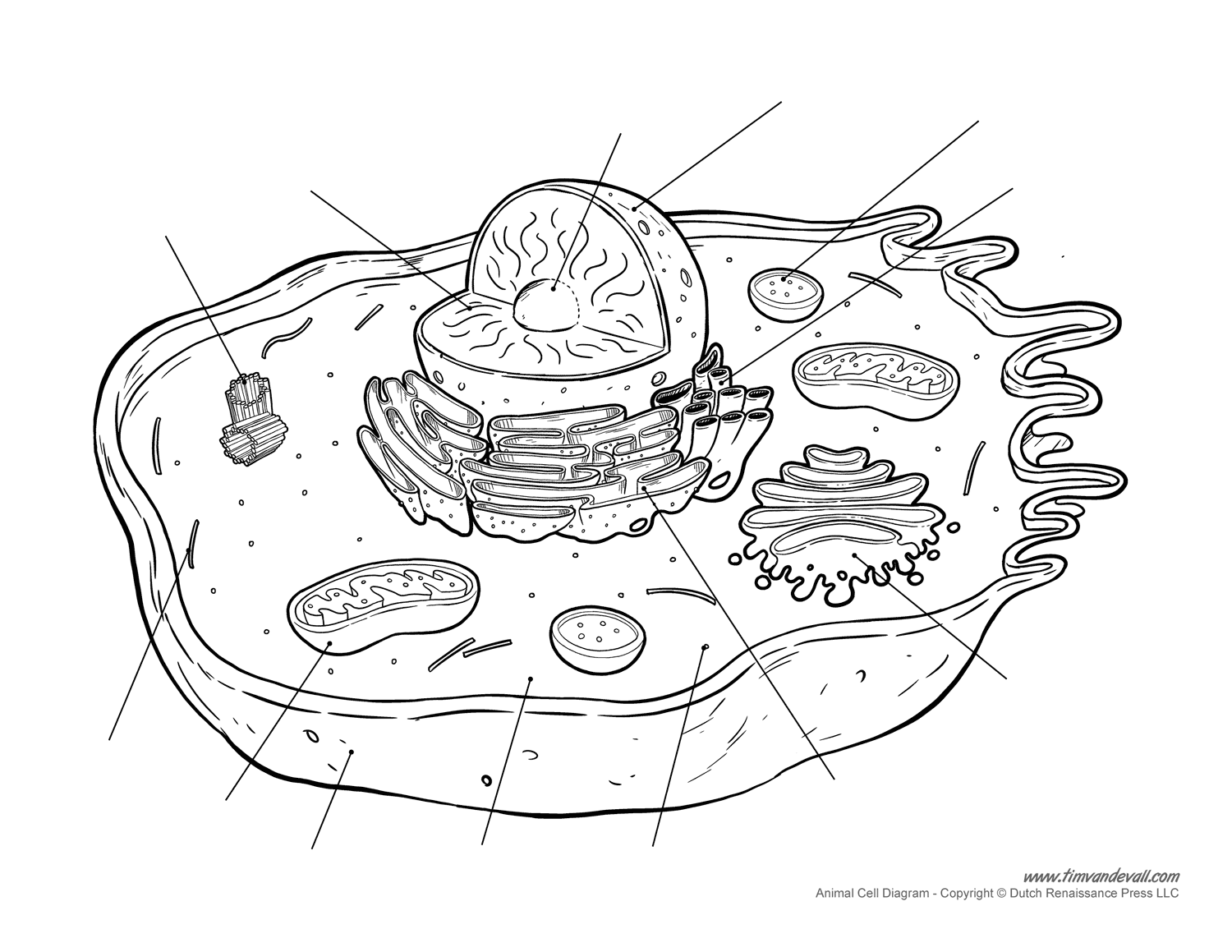 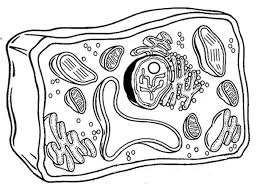 Organelle/Cell PartColorFound in Animal CellFound in Plant CellFunctionCell membraneCell WallCytoplasmMitochondriaLysosomesVacuolesGolgi BodyChloroplastRough ERSmooth ERRibosomesNucleusChromatinNuclear EnvelopeNucleolus